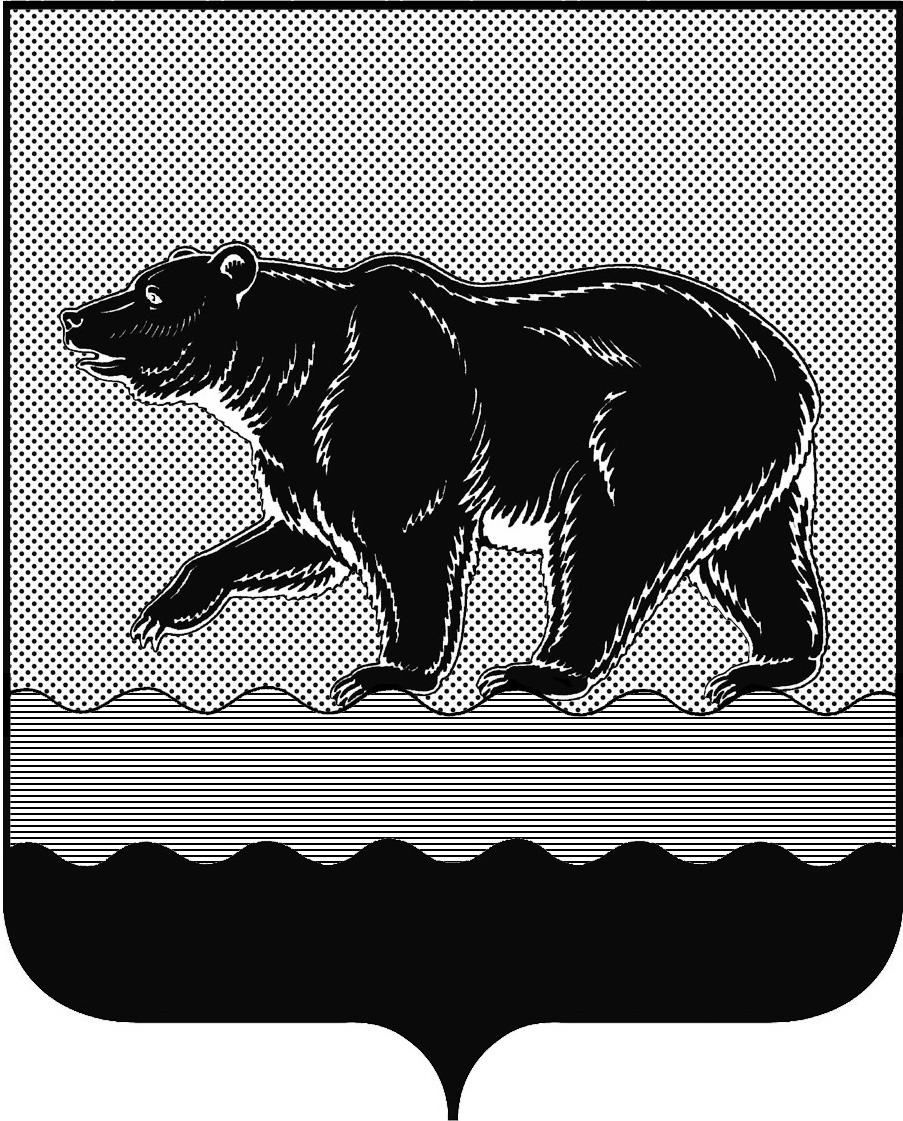 СЧЁТНАЯ ПАЛАТАГОРОДА НЕФТЕЮГАНСКА16 микрорайон, 23 дом, помещение 97, г. Нефтеюганск, 
Ханты-Мансийский автономный округ - Югра (Тюменская область), 628310  тел./факс (3463) 20-30-55, 20-30-63 E-mail: sp-ugansk@mail.ru www.admugansk.ruЗаключение на проект изменений в муниципальную программу
города Нефтеюганска «Развитие образования и молодёжной политики в городе Нефтеюганске»Счётная палата города Нефтеюганска на основании статьи 157 Бюджетного кодекса Российской Федерации, Положения о Счётной палате города Нефтеюганска, рассмотрев проект изменений в муниципальную программу города Нефтеюганска «Развитие образования и молодёжной политики в городе Нефтеюганске» (далее по тексту – проект изменений), сообщает следующее:1. При проведении экспертно-аналитического мероприятия учитывалось наличие экспертизы проекта муниципальной программы:1.1. Департамента финансов администрации города Нефтеюганска на предмет его соответствия бюджетному законодательству Российской Федерации и возможности финансового обеспечения её реализации из бюджета города Нефтеюганска.1.2. Департамента экономического развития администрации города Нефтеюганска на предмет соответствия:- муниципальной программы Порядку принятия решения о разработке муниципальных программ города Нефтеюганска, их формирования, утверждения и реализации, утверждённому постановлением администрации города Нефтеюганска от 18.04.2019 № 77-нп «О модельной муниципальной программе города Нефтеюганска, порядке принятия решения о разработке муниципальных программ города Нефтеюганска, их формирования, утверждения и реализации» (далее по тексту – Порядок от 18.04.2019 
№ 77-нп);- программных мероприятий целям муниципальной программы;- сроков её реализации задачам;- целевых показателей, характеризующих результаты реализации муниципальной программы, показателям экономической, бюджетной и социальной эффективности;- требованиям, установленным нормативными правовыми актами в сфере управления проектной деятельностью.2. Предоставленный проект изменений соответствует Порядку от 18.04.2019 № 77-нп.3. Проектом изменений планируется:3.1. В паспорте муниципальной программы:- строку «Наименование портфеля проектов, проекта, направленных в том числе на реализацию в городе Нефтеюганске национальных проектов (программ) Российской Федерации» дополнить проектом «Успех каждого ребёнка»;- целевые показатели муниципальной программы изложить в новой редакции;- общий объём финансового обеспечения муниципальной программы увеличить на общую сумму 36 730,47137 тыс. рублей.3.2. Таблицы 1, 2, 3, 4 муниципальной программы изложить в новой редакции.3.3. В таблице 2 «Перечень основных мероприятий муниципальной программы»:3.3.1.  По основному мероприятию 1.1 «Обеспечение предоставления дошкольного, общего, дополнительного образования» подпрограммы I «Общее образование. Дополнительное образование детей» ответственному исполнителю – департаменту образования и молодёжной политики администрации города Нефтеюганска (далее по тексту - ДОиМП) увеличение расходов в общей сумме 34 417,25157 тыс. рублей, в том числе:- за счёт средств бюджета автономного округа в сумме 1 278,500 тыс. рублей для:* МБОУ «Лицей № 1» на сумму 333,500 тыс. рублей на приобретение оборудования для пищеблока;* МБОУ «СОШ № 9» на сумму 495,000 тыс. рублей на приобретение бактерицидных облучателей;* МБУ дополнительного образования «Дом детского творчества» на сумму 150,000 тыс. рублей на приобретение графических планшетов;* МБОУ «СОШ № 2 им. А.И. Исаевой» на сумму 300,000 тыс. рублей на приобретение облучателей-рециркуляторов.	- за счёт средств местного бюджета в сумме 1 515,234 тыс. рублей, из них увеличение на сумму 4 658,858 за счёт пожертвования средств ООО «РН-Юганскнефтегаз» и уменьшение на сумму 3 143,624 тыс. рублей за счёт экономии и направить их:* МБОУ «СОШ № 1» в сумме 499,013 тыс. рублей на ремонт пола в пищеблоке (помещения по тех.паспорту № 1, 2, 3, 4);* МБОУ «СОКШ № 4» в сумме 4 159,845 тыс. рублей пищеблока (помещения по тех.паспорту № 43-56);В обоснование планируемых расходов на выполнение работ по ремонтам в МБОУ «СОШ № 1» и МБОУ «СОКШ № 4» представлена сметная документация.При расчёте стоимости строительно-монтажных работ следует руководствоваться письмом Минстроя России от 19.03.2021 № 10706-ИФ/09 «Об индексах изменения сметной стоимости строительства в I квартале 2021 года», согласно которому индекс изменения сметной стоимости выполнения ремонтных работ на объектах образования составляет 10,08.Кроме того, в сметной документации по МБОУ «СОКШ № 4» допущена арифметическая ошибка, в результате чего произошло занижение стоимости ремонта на сумму 602,951 тыс. рублей. Таким образом, применение неверных индексов изменения сметной стоимости и занижение стоимости ремонта несёт риски невыполнения мероприятия, ввиду нехватки финансовых средств. Рекомендуем устранить указанные замечания.	- за счёт иных внебюджетных источников в сумме 31 623,51757 тыс. рублей.3.3.2. По основному мероприятию 1.2 «Развитие материально-технической базы образовательных организаций» подпрограммы I «Общее образование. Дополнительное образование детей» соисполнителю – департаменту градостроительства и земельных отношений администрации города Нефтеюганска увеличение расходов в сумме 418,109 тыс. рублей за счёт средств местного бюджета.3.3.3. Дополнить подпрограмму I «Общее образование. Дополнительное образование детей» мероприятием 1.7 «Региональный проект «Успех каждого ребёнка» с ответственным исполнителем ДОиМП в сумме 1 891,346 тыс. рублей, в том числе:- за счёт средств федерального бюджета в сумме 682,30205 тыс. рублей;- за счёт бюджета автономного округа в сумме 1 067,19295 тыс. рублей;- за счёт средств местного бюджета в сумме 141,851 тыс. рублей.Указанные средства планируется направить МБОУ «СОШ № 2 им. А.И.Исаевой на создание новых мест для реализации дополнительных общеразвивающих программ в рамках проекта «Успех каждого ребёнка». 3.3.4. По мероприятию 4.1 «Обеспечение реализации молодёжной политики» подпрограмме IV «Молодёжь Нефтеюганска» ДОиМП увеличение на сумму 14,9648 тыс. рублей за счёт иных внебюджетных источников.3.3.5. По мероприятию 5.2 «Обеспечение функционирования казённого учреждения» подпрограмме V «Ресурсное обеспечение в сфере образования и молодёжной политики» ДОиМП уменьшение на сумму 11,200 тыс. рублей.	 4. Финансовые показатели, содержащиеся в проекте изменений, в остальном соответствуют расчётам, предоставленным на экспертизу.	В таблице 4 муниципальной программы «Характеристика основных мероприятий муниципальной программы, их связь с целевыми показателями» по основным мероприятиям предусмотрена графа «Содержание (направление расходов)», вместе с тем проект изменений предусматривает по некоторым позициям только реализацию мероприятий, без направления расходов. Рекомендуем дополнить проект изменений необходимой информацией. 	По итогам проведения финансово-экономической экспертизы предлагаем направить проект изменений на утверждение с учётом рекомендаций, отражённых в настоящем заключении. 	Информацию о решениях, принятых по результатам настоящей экспертизы, направить в адрес Счётной палаты до 26.04.2021 года.Председатель 						              	        С.А. ГичкинаИсполнитель:Батаева Лариса Николаевнаинспектор инспекторского отдела № 1  Счётной палаты города Нефтеюганска 8 (3463) 20-30-63Исх. СП-176-1 от 19.04.2021